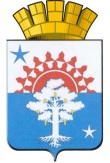 от 11.02.2015г. 						   	                         № 143город Серов В соответствии с Жилищным кодексом Российской Федерации, постановлением Правительства Российской Федерации от 13.08.2006г. № 491 «Об утверждении правил содержания общего имущества в многоквартирном доме и правил изменения размера платы за содержание и ремонт жилого помещения в случае оказания услуг и выполнения работ по управлению, содержанию и ремонту общего имущества в многоквартирном доме ненадлежащего качества и (или) с перерывами, превышающими установленную продолжительность»,  постановлением Правительства Российской Федерации от 03.04.2013г. № 290 «О минимальном перечне услуг и работ, необходимых для обеспечения надлежащего содержания общего имущества в многоквартирном доме, и порядке их оказания и выполнения», постановлением Правительства Российской Федерации от 29.08.2005г. № 541 «О федеральных стандартах оплаты жилого помещения и коммунальных услуг», постановлением Правительства Российской Федерации от 14.12.2005г. № 761 «О предоставлении субсидий на оплату жилья и коммунальных услуг», Законом Свердловской области от 15.07.2005г. № 89-ОЗ «О размерах региональных стандартов нормативной площади жилого помещения, используемой для расчета субсидий на оплату жилого помещения и коммунальных услуг, стоимости жилищно-коммунальных услуг и максимально допустимой доли расходов граждан на оплату жилого помещения и коммунальных услуг в совокупном доходе семьи в Свердловской области», руководствуясь ст.27 (2) Устава Серовского городского округа,ПОСТАНОВЛЯЕТ:1. Ввести в действие плату:1) за содержание и ремонт жилых помещений для нанимателей жилых помещений по  договорам социального найма и договорам найма жилых помещений государственного и муниципального жилищного фонда (приложения № 1, 2, 3, 4, 5);2) за содержание и ремонт жилых помещений в муниципальном жилищном фонде, находящихся по адресам: ул. Ключевая д. 3, 5, 7; Ферросплавщиков д. 3, 7; Паровозников д. 11а; Пр. Серова д. 7а;  4-й Пятилетки д. 40; Каляева д. 10;     Ф. Революции д. 11;  Л. Толстого д. 32; Жданова д. 13а; Энергетиков д. 6; Центральная д. 9; Ломоносова д. 20 (приложение № 6);3) за пользование жилым помещением (плата за наем) для нанимателей жилых помещений, относящихся к государственному и муниципальному жилищным фондам (приложение №7). 2. Утвердить Порядок определения размера платы за наем для нанимателей жилых помещений муниципального жилищного фонда на территории Серовского городского округа (прилагается).3. Оказывать услуги по содержанию и ремонту жилых помещений для нанимателей жилых помещений, проживающих в домах муниципального жилищного фонда по  договорам социального найма и договорам найма жилых помещений государственного и муниципального жилищного фонда, в соответствии  с постановлением Правительства Российской Федерации                       от 03.04.2013г. № 290 «О минимальном перечне услуг и работ, необходимых для обеспечения надлежащего содержания общего имущества в многоквартирном доме, и порядке их оказания и выполнения».4. Ввести в действие с 10.02.2015г. плату за содержание и ремонт жилого помещения для собственников жилых помещений, которые на общем собрании не приняли решение об установлении размера платы за содержание и ремонт жилого помещения, или если принятое решение  о выборе способа управления многоквартирным домом не было реализовано, в размере платы за содержание и ремонт жилых помещений для нанимателей жилых помещений, проживающих в домах муниципального жилищного фонда по  договорам социального найма и договорам найма жилых помещений государственного и муниципального жилищного фонда, в соответствии с  приложениями № 1, 2, 3, 4, 5, 6 настоящего постановления.5. Меры социальной поддержки предоставляются в порядке и пределах социальных норм, установленных законодательством. 6. Установить, что при расчете максимального уровня платы граждан за жилое помещение и коммунальные услуги учитывается федеральный стандарт социальной площади жилого помещения в размере  на одного гражданина при неизменном наборе и объеме потребляемых услуг на конец предшествующего года.7. При проживании граждан в коммунальных квартирах и общежитиях размер платы за содержание и ремонт жилых помещений, отопление, найм жилых помещений, определяется, исходя из жилой площади помещения с учетом коэффициента, учитывающего соотношение общей площади к жилой.8. Изменение размера платы за содержание и ремонт жилого помещения в случае оказания услуг и выполнению работ по управлению, содержанию и ремонту общего имущества в многоквартирном доме ненадлежащего качества и (или) с перерывами, превышающими установленную продолжительность, определять в порядке, установленном постановлением Правительства Российской Федерации от 13.08.2006г. № 491 «Об утверждении правил содержания общего имущества в многоквартирном доме и правил изменения размера платы за содержание и ремонт жилого помещения в случае оказания услуг и выполнения работ по управлению, содержанию и ремонту общего имущества в многоквартирном доме ненадлежащего качества и (или) с перерывами, превышающими установленную продолжительность».9. Признать утратившими силу с 10.02.2015г. постановления администрации Серовского городского округа от 25.12.2013г. № 2227                           «О размере платы за жилое помещение для нанимателей в Серовском городском округе», от 20.06.2014г. № 1142 «О внесении изменений в постановление администрации Серовского городского округа от 25.12.2013г. № 2227 «О размере платы за жилое помещение для нанимателей в Серовском городском округе», от 17.10.2014г. № 1957 «О внесении изменений в постановление администрации Серовского городского округа от 25.12.2013г. № 2227 «О размере платы за жилое помещение для нанимателей в Серовском городском округе», от 02.12.2014г. № 2474 «О внесении изменений в постановление администрации Серовского городского округа от 25.12.2013г. № 2227 «О размере платы за жилое помещение для нанимателей в Серовском городском округе».10. Опубликовать настоящее постановление в приложении к газете «Серовский рабочий» «Муниципальный вестник».11. Контроль за исполнением настоящего постановления оставляю за собой.Глава администрации Серовского городского округа    					       Е.Ю. Преин\Приложение № 1к постановлению администрации Серовского городского округа от 11.02.2015г. № 143Платаза содержание и ремонт жилых помещений для нанимателей жилых помещений по договорам социального найма и договорам найма жилых помещений государственного и муниципального жилищного фонда, проживающих в городе, в зависимости от оказываемых услугПримечание:1. Размер платы за содержание и ремонт жилого помещения определяется в соответствии с фактически оказанными услугами.2. Гражданам, имеющим горячее водоснабжение из систем отопления, плата за обслуживание внутридомовых сетей горячего водоснабжения не начисляется.АДМИНИСТРАЦИЯ СЕРОВСКОГО ГОРОДСКОГО ОКРУГАПОСТАНОВЛЕНИЕО размере платы за жилое помещение для нанимателей в Серовском городском округе№ п/пВид услугиСтавки платы, оказываемых услуг, за 1 кв.м. общей площади отдельной квартиры в месяц с НДС (руб.)1Обслуживание и текущий ремонт внутридомовых тепловых сетей1,802Обслуживание и текущий ремонт внутридомового газового оборудования0,133Обслуживание и текущий ремонт внутридомовых сетей холодного водоснабжения0,754Обслуживание и текущий ремонт внутридомовых сетей горячего водоснабжения0,925Обслуживание и текущий ремонт внутридомовых сетей канализации0,966Обслуживание и текущий ремонт конструктивных элементов здания1,937Содержание подвалов, чердаков, венканалов0,148Обслуживание и текущий ремонт внутридомового лифтового оборудования4,819Обслуживание и текущий ремонт мусоропроводов1,3710Обслуживание и текущий ремонт внутридомовых сетей электроснабжения0,7511Услуги по приему платежей граждан (ОАО «Расчетный центр Урала»0,6512Управление многоквартирным домом1,0113Содержание и уборка придомовой территории2,5614Вывоз крупногабаритного мусора0,1715Содержание и уборка контейнерных площадок (для жилых домов, где отсутствует услуга «Содержание и уборка придомовых территорий» с учетом вывоза крупногабаритного мусора)1,7216Содержание и уборка уличных туалетов2,5617Вывоз жидких бытовых отходов (непроницаемые выгреба)4,8518Вывоз жидких бытовых отходов (проницаемые выгреба)2,83